NABÍDKA PRO ŠKOLNÍ ROK  2023/2024AUTOMECHANIKUČEBNÍ PLÁNStravování ve školní jídelně, cena oběda 50,- Kč.  Žáci neplatí školné.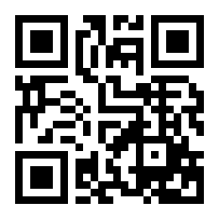 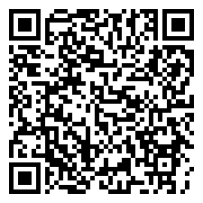 Den otevřených dveří – 11. 1. 2023 od 14.00 do 17.00 hodinNabízíme aktivitu Staň se na den středoškolákem!Doporučujeme individuální návštěvy školy. Základní údaje  rámcový vzdělávací program – 23-68-H/01 Mechanik opravář motorových vozideldélka a forma vzdělání – tři roky, denní forma vzdělávánípodmínky přijetí – splnění povinné školní docházky
ukončení vzdělání – závěrečná zkouškadosažený stupeň vzdělání – střední vzdělání s výučním listem Popis oboru  Absolvent učebního oboru Automechanik je kvalifikovaný pracovník, který ovládá činnosti při opravách, údržbě a diagnostice motorových vozidel. Vzdělání v oboru umožní absolventovi uplatnit se ve firmách poskytujících opravy osobních i nákladních automobilů a jednostopých motorových vozidel. Během studia žák získá řidičské oprávnění skupiny B a C, může tedy uplatnit své schopnosti jako řidič užitkových a nákladních automobilů.Možnost dalšího vzděláváníÚspěšné složení závěrečné zkoušky a získání výučního listu umožňuje absolventovi ucházet se o studium navazujících studijních vzdělávacích programů ve středních odborných školách a středních odborných učilištích, a tak získat střední odborné vzdělání s maturitní zkouškou.Vyučovací předmět1. roč.2. roč.3. roč.ŠVPZákladní předměty:Český jazyk a literatura21,51,55Anglický/německý jazyk2226Občanská nauka1113Fyzika 2xx2Chemie  x1x1Biologie a ekologie xx11Matematika2215Tělesná výchova1113Informatika1113Ekonomikax112Předměty specializace:Stroje a zařízení2xx2Elektrotechnikax21,53,5Automobily2226Montáže a opravy 22,526,5Odborný výcvik15151545Řízení motorových vozidelx112Celkem:32333196